ТЕХНОЛОГИЧЕСКАЯ КАРТА УРОКАУМК: Немецкий язык. Super DeutschКласс: 6Тема урока: So viele Tierwörter, S. 74-76Тип урока: урок комплексного применения знаний и уменийЦель урока: обеспечить достижение планируемых результатовЗадачи урока:узнавать в письменном тексте и употреблять в устной и письменной речи изученные лексические единицы;воспринимать на слух и понимать основное содержание несложных аутентичных текстов, содержащих некоторое количество неизученных языковых явлений;читать и находить в несложных аутентичных текстах, содержащих отдельные неизученные языковые явления, нужную /запрашиваемую информацию, представленную в явном и в неявном виде.Планируемые результаты:Личностные: познавательный интерес к учебному материалу; бережное отношение к животным; ценностное отношение к окружающему миру.Коммуникативные: уметь выражать свои мысли с достаточной полнотой и точностью; уметь адекватно использовать речевые средства для решения различных коммуникативных задач.Регулятивные: уметь планировать свои действия в соответствии с поставленной задачей.Познавательные: уметь работать с прочитанным / прослушанным текстом; осознанно строить свое речевое высказывание.Применяемые технологии: «Мозаичный класс», ИКТОснащение: Интернет, технические средства обучения (мультимедийное оборудование), планшеты, наглядный и раздаточный материал, онлайн упражнения, созданные в приложениях Learningapps, Quizlet, презентация, карточки самооценки.Приложение 1Arbeitsblatt 1Lektion 5, So viele Tiere in der Welt!Wiederholt Lexik zum Thema.Quizlet: https://quizlet.com/565924580/match 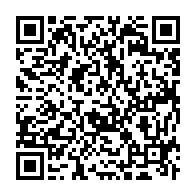 Arbeitsblatt 2Lehrbuch: Seite 74, Übung 1. Ordnet die Tiere. Haustiere - WildtiereLearnigapps: https://learningapps.org/display?v=p5f4ojz8521 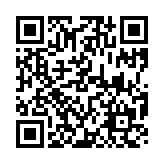 Arbeitsblatt 3Berliner Zoo
Besucht die Web-Seite des Zoos. Was kosten die Tickets?Moskauer ZooBesucht die Web-Seite des Zoos. Was kosten die Tickets?Arbeitsblatt 4Das ist ein Tierpfleger im Zoo. Was möchtet ihr wissen? Stellt an ihn 3 Fragen.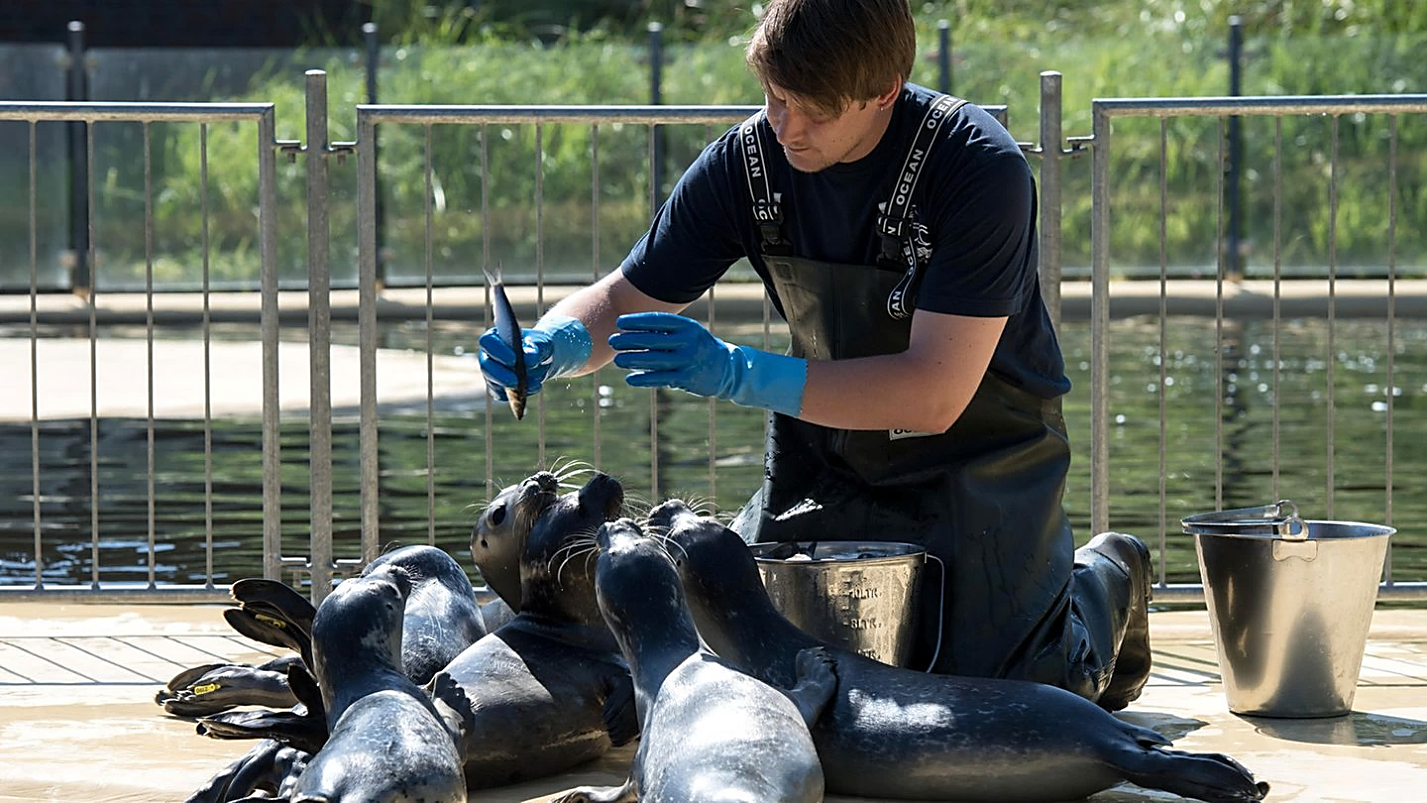 Foto: https://www.stern.de/wirtschaft/job/tierpfleger--was-verdient-man-im-zoo-und-tierpark--8125376.html Die Kinder sprechen mit dem Tierpfleger. Hört das Gespräch zu. Kreuzt an: richtig oder falsch. Hört das Gespräch zweimal.Arbeitsblatt 5Wie heißen die Tiere? Bringt die Buchstaben in die richtige Reihenfolge.1 GPAIPAE 2 FEAF 3 GIETR 	1 EÖLW2 RÄB3 MKALEArbeitsblatt 6(A)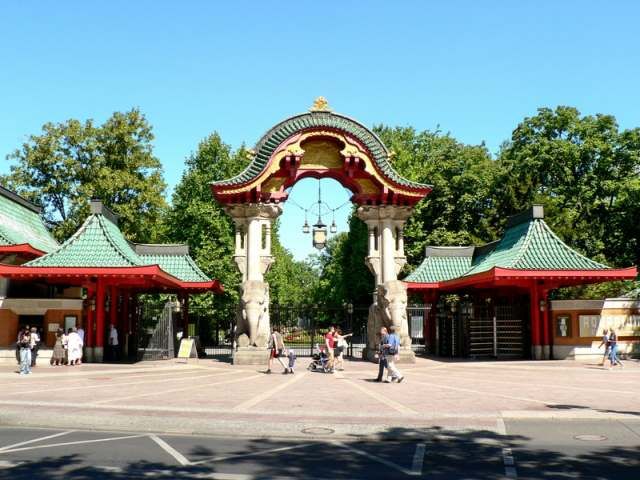 Der Berliner Zoo. Lest den Text und macht Aufgaben.Der Zoologische Garten / der Berliner Zoo liegt in Berlin. Er ist 1844 eröffnet und ist der älteste Zoo Deutschlands auf einer Fläche von rund 33 Hektar mit circa 1.400 verschiedenen Tierarten. Hier wohnen etwa 20 000 Tiere, es gibt auch exotische Tiere. Das Vogelhaus ist das modernste in Europa. In dem Nachttierhaus kann man Tiere beobachten, die am Tag schlafen und in der Nacht aktiv sind.Im Pinguienhaus kann man die Antarktis besuchen und beobachten, wie Pinguinen schwimmen und tauchen.Im Zoo wohnen viele Affen:  Gorillas, Orang – Utans, Schimpansen springen und klettern. Bobby war ein männlicher Gorilla, der am 30. März 1928 – im Alter von etwa zwei Jahren – als erster Gorilla in den Zoologischen Garten Berlin kam und bis heute das Logo des Zoos ist.Und natürlich hat der Zoo ein schönes Aquarium. 3 Millionen Tierfreunde besuchen den Zoo jedes Jahr.Berliner Zoo. Findet im Text Antworten auf diese Fragen.Arbeitsblatt 6 (B)Der Moskauer Zoo. Lest den Text und macht Aufgaben.Der Moskauer Zoo wurde 1864 gegründet. Er ist der älteste und größte Zoo Russlands. Heute leben in diesem Zoo, der sich auf einer Fläche von 21,5 Hektar erstreckt, mehr als 8.000 Tiere und um die 1.200 verschiedene Tierarten. 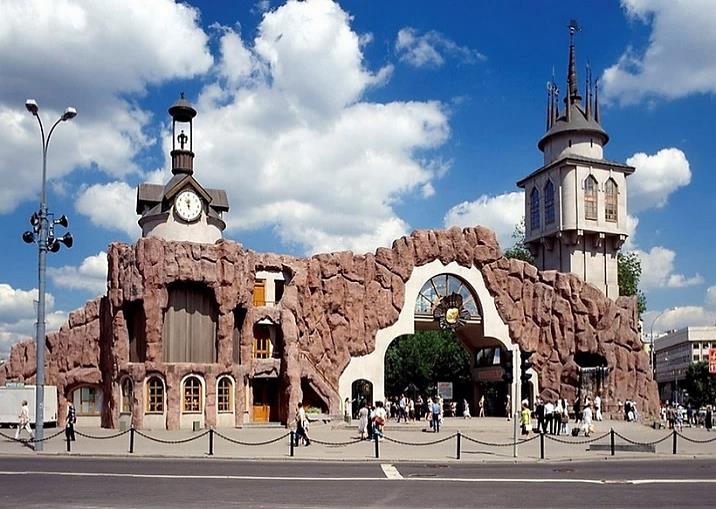 Der Zoo hat zwei Teile mit vielen  Volieren und Pavillons. In beiden Teilen gibt es große Teiche mit Wasservögeln. Giraffen und Zebras aus Afrika, Kängurus Australiens und der weiße Tiger Sibiriens leben genauso im Zentrum Moskaus wie Pinguine, Krokodile, Seelöwen, Fischotter, Löwen, Nashörner, Kakadus, Gorillas, Schimpansen, Makaken, Paviane und Orang Utans.Die Pallas-Katze, auch Manul genannt, ist das Symbol des Zoos. Es wurde von dem deutschen Naturforscher Peter Palas entdeckt.3,8 Millionen Gäste kommen in den Zoo. Sie besuchen gern das Affenhaus, den Pavillon „Wilde Katzen“ und den Elefantenpark.Für Kinder gibt es den “Kinder-Zoo”, den Pony-Klub und das Kindertheater “Tik -Tak”. Im Kinderzoo können Kinder Tiere füttern. Moskauer Zoo. Findet im Text Antworten auf diese Fragen.Arbeitsblatt 7Was ist richtig? Prüft euch!Learnigapps: https://learningapps.org/display?v=pt0y0a6hc21 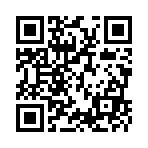 Приложение 2Evaluationskarte (Карта оценивания)Приложение 3Lösungen (Ключи)Arbeitsblatt 1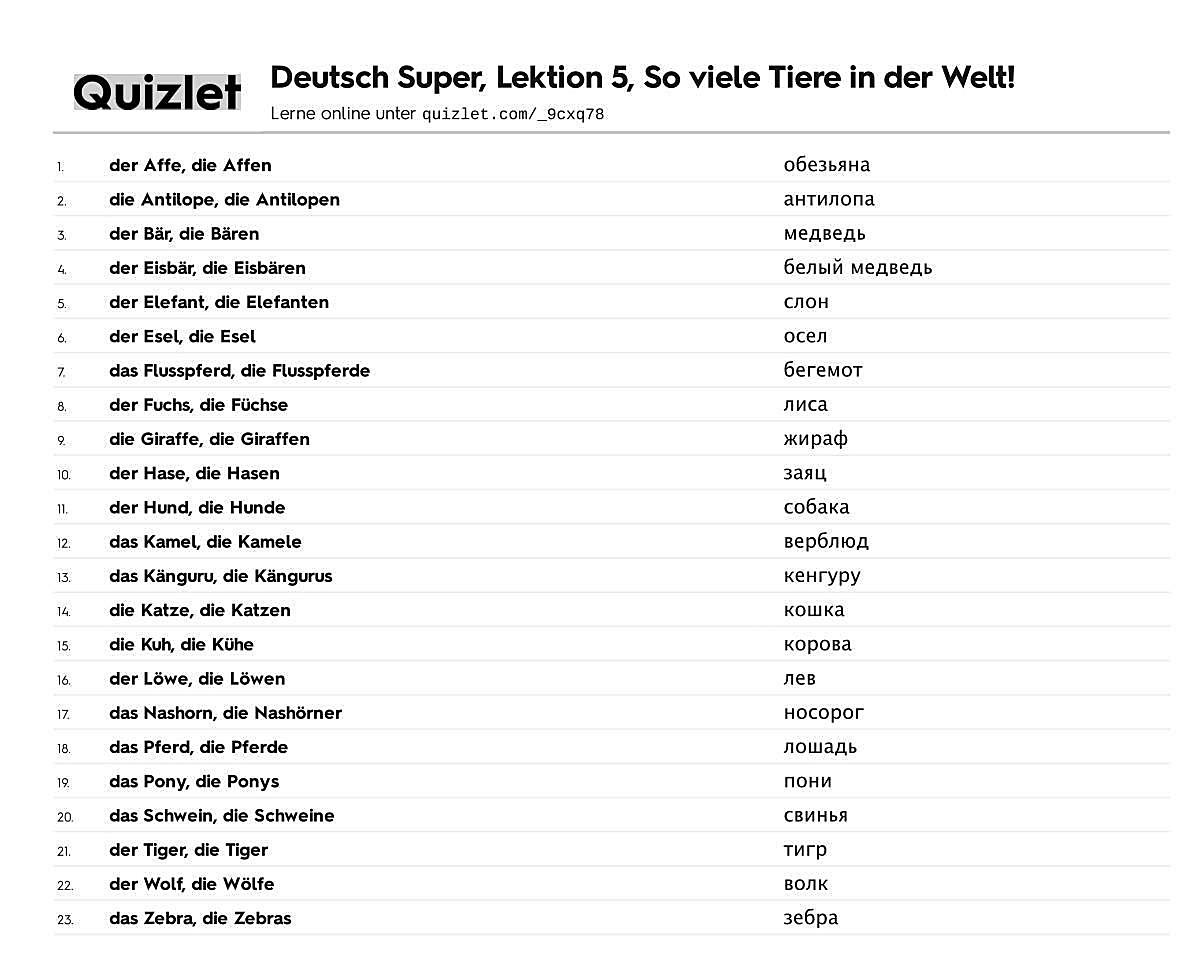 Arbeitsblatt 2Arbeitsblatt 3Arbeitsblatt 4TranskriptionDie Pinguine sind echt lustig. Und was machen wir jetzt?Wir gehen zur Robbenfütterung.Super Idee! Wann ist die?Ich weiß nichtFrag doch den Mann dort.Äh… Entschuldigung, sind Sie Tierpfleger?Ja. Kann ich euch helfen?Wir möchten die Robbenfütterung sehen. Wann fängt sie an? Die ist täglich um 11 Uhr.Schade,.Aber ihr könnt ins Affenhaus mitkommen. Wir haben ein Gorillababy und ich muss es jetzt füttern.Toll, da kommen wir mit!Aus „Deutschprofis 1, Kursbuch, S. 116Arbeitsblatt 51.	Papagei, Affe, Tiger2.	Löwe, Bär, KamelArbeitsblatt 7Der Moskauer Zoo wurde .... gegründet.a)1844b)1864c)1884Im Moskauer Zoo wohnen mehr als .... Tiere500060008000Das Symbol des Berliner Zoos ist ... der Pandader Gorillader BärDas Symbol des Moskauer Zoos ist …die Pallas – Katzeder Affeder PinguinIm Berliner Zoo wohnen mehr als .... Tiere20000120008000Der Berliner Zoo wurde ... gegründet.186418441846Die Fläche des Moskauer Zoos ist ...2121,525Die Fläche des Berliner Zoos ist ...3321,520Приложение 4Die Hausaufgabe (Arbeitsblätter)Name: _________________   Klasse: _________   Datum: _________________Aufgabe 1.Bitte schreibe 10 Tiere auf, die es im Zoo gibt.1)  _________________	2)  _________________	3)  _________________4)  _________________	5)  _________________	6)  _________________7)  _________________	8)  _________________	9)  _________________10)  ________________Aufgabe 2.Welches Tier  ist dein Lieblingstier im Zoo und warum? __________________________________________________________
__________________________________________________________

Aufgabe 3.Male hier dein LieblingstierName: _________________   Klasse: _________   Datum: _________________Aufgabe 1.Bitte schreibe 10 Tiere auf, die es im Zoo gibt.1)  _________________	2)  _________________	3)  _________________4)  _________________	5)  _________________	6)  _________________7)  _________________	8)  _________________	9)  _________________10)  ________________Aufgabe 2.Welches Tier  ist dein Lieblingstier im Zoo und warum? __________________________________________________________
__________________________________________________________

Aufgabe 3.Male hier dein LieblingstierРесурсыГальскова Н.Д., Бартош Д.К., Харламова М.В. Немецкий язык. Второй иностранный язык: учебное пособие для 6 класса общеобразовательных организаций – М.: ООО «Русское слово – учебник», 2020. – С. 74-76.Конструктор интерактивных заданий Learnigapps  https://learningapps.org/Онлайн-сервис для создания коллажей и фоторамок https://mycollages.ru/app/ Сайт Берлинского зоопарка [Электронный ресурс]  -   URL: https://www.zoo-berlin.de/de (дата обращения 10.02.21).Сайт Московского зоопарка  [Электронный ресурс]  -   URL:  https://www.moscowzoo.ru/  (дата обращения 10.02.21).Сервис - Генератор QR кодов http://qrcoder.ru/ Сервис для создания учебных карточекQuizlet https://quizlet.com/ Шаблон презентации «Solanio · SlidesCarnival» https://www.slidescarnival.com/solanio-free-presentation-template/2158 Olga Swerlowa. Die Deutschprofis A1. Kursbuch. Ernst Klett Sprachen. Stuttgard,2019,  S. 115- 116.Рисунки:https://www.ausbildung123.de/ausbildungsberuf/171-tierpfleger-in-forschung-und-klinik/ https://www.dreamstime.com/royalty-free-stock-photography-different-animals-collage-image27167497 https://ead.darmstadt.de/karriere/ausbildung/ausbildungsberufe/zootierpflegerin-und-zootierpfleger/ https://www.freepik.com/premium-photo/heart-hand-philanthropy-concept-woman-holding-red-heart-hands-valentines-day-donate-help-give-love-warmth-take-care_6647827.htm https://praxistipps.focus.de/ausbildung-zum-tierpfleger-das-sollten-sie-wissen_116452https://vetmanager.ru/wp-content/uploads/2020/08/veterinar-protiv-professii.png https://st.depositphotos.com/1075946/3664/i/600/depositphotos_36646171-stock-photo-parents-with-children.jpg https://www.vokrugsveta.ru/img/cmn/2014/08/21/016.jpghttps://vokrugsveta.ua/vokrugsveta/den-tigra-10-faktov-o-samoj-bolshoj-koshke-29-07-2018 https://www.kubanstroy123.ru/products/140860841-ulichny_voler_dlya_sobaki https://naked-science.ru/article/sci/biologi-obyasnili-pochemu-zhivotnyehttps://samizoo.ru/advice/yazyk-vashey-koshki-kak-ponyat-chto-ona-khochet/Этап урокаДеятельность учителяДеятельность учащихсяДеятельность учащихсяФормируемые УУДРесурсыОрганизационный моментОрганизационный моментОрганизационный моментОрганизационный моментОрганизационный моментОрганизационный моментНастроить на общение на немецком языкеПриветствует учащихсяПриветствуют учителя, дежурный докладывает о готовности к урокуПриветствуют учителя, дежурный докладывает о готовности к урокуКоммуникативные: слушать, отвечать и реагировать на реплику адекватно речевой ситуации. Регулятивные: использовать речь для регуляции своего действия.Слайд 1Мотивация учебной деятельности через осознание учащимися практической значимости применяемых знаний и умений, сообщение темы, цели урокаМотивация учебной деятельности через осознание учащимися практической значимости применяемых знаний и умений, сообщение темы, цели урокаМотивация учебной деятельности через осознание учащимися практической значимости применяемых знаний и умений, сообщение темы, цели урокаМотивация учебной деятельности через осознание учащимися практической значимости применяемых знаний и умений, сообщение темы, цели урокаМотивация учебной деятельности через осознание учащимися практической значимости применяемых знаний и умений, сообщение темы, цели урокаМотивация учебной деятельности через осознание учащимися практической значимости применяемых знаний и умений, сообщение темы, цели урокаОсознанное вхождение учащихся в пространство учебной деятельностиОрганизует беседу, предлагает по картинкам на слайде сформулировать тему и цели урока (что объединяет эти картинки, что общего между ними)Настраивает  на общение  на немецком языкеЗнакомит с правилами урока (выставлять баллы, говорить по-немецки, громко, четко, быть активными)Отвечая на наводящие вопросы, определяют тему, цели и задачи урока Знакомятся с правилами урока (говорить по-немецки, громко, быть активным, выставлять баллы в листе самооценки)Отвечая на наводящие вопросы, определяют тему, цели и задачи урока Знакомятся с правилами урока (говорить по-немецки, громко, быть активным, выставлять баллы в листе самооценки)Личностные: устанавливать учащимися связь между целью учебной деятельности и ее мотивомРегулятивные: планировать свою деятельность в соответствии с целевой установкой (социальная, учебно-познавательная)Познавательные: принимать участие в беседе, формулировать и ставить познавательные задачиКоммуникативные: взаимодействовать с учителем во время фронтальной беседыСлайд 2-4Осмысление содержания и последовательности применения практических действий при выполнении предстоящих заданийОсмысление содержания и последовательности применения практических действий при выполнении предстоящих заданийОсмысление содержания и последовательности применения практических действий при выполнении предстоящих заданийОсмысление содержания и последовательности применения практических действий при выполнении предстоящих заданийОсмысление содержания и последовательности применения практических действий при выполнении предстоящих заданийОсмысление содержания и последовательности применения практических действий при выполнении предстоящих заданийВключение в систему знаний и повторениеОрганизует повторение лексических единиц по теме «Животные»:Quizlet: проговаривание, сопоставление (Приложение 1, РЛ 1)Learnigapps: распределение по группам дикие/ домашние животные(Приложение 1, РЛ 2)Повторяют лексические единицы по теме «Животные»https://quizlet.com/565924580/deutsch-super-lektion-5-so-viele-tiere-in-der-welt-flash-cards/ Учебник, стр. 74 упр. 1 / правильность выполнения проверяют на интерактивном задании  https://learningapps.org/display?v=p5f4ojz8521 Повторяют лексические единицы по теме «Животные»https://quizlet.com/565924580/deutsch-super-lektion-5-so-viele-tiere-in-der-welt-flash-cards/ Учебник, стр. 74 упр. 1 / правильность выполнения проверяют на интерактивном задании  https://learningapps.org/display?v=p5f4ojz8521 Личностные: формировать мотивационную основу учебной деятельности Регулятивные: адекватно оценивать правильность выполнения действия и вносить необходимые коррективыПознавательные: осуществлять актуализацию полученных знанийКоммуникативные: проявлять активность для решения задачСлайд 5,6Самостоятельное выполнение учащимися заданийСамостоятельное выполнение учащимися заданийСамостоятельное выполнение учащимися заданийСамостоятельное выполнение учащимися заданийСамостоятельное выполнение учащимися заданийСамостоятельное выполнение учащимися заданийВыявление места и причины затруднения; определение способов действий, которые вызывают затруднения и необходимость доработкиОрганизует деятельность учащихся: Предлагает образовать 2 группы: домашние – дикие животные (варианты: рассчитываясь на 1, 2; образуя цельную картинку из разрезанных частей).Знакомство с новой информацией («Ключевые термины»)Знакомство с новой информацией («Ключевые термины»)Личностные: волевая регуляция в ситуации затрудненияРегулятивные: принимать и сохранять учебную задачуПознавательные: искать и выделять необходимую информацию; применять методы информационного поискаКоммуникативные: слушать и понимать текст, содержащий изученный языковой материал и новые слова; адекватно использовать речевые средства для решения различных коммуникативных задачСлайд 7Выявление места и причины затруднения; определение способов действий, которые вызывают затруднения и необходимость доработкиПоказывает рабочий лист с «Ключевыми терминами», просит в группе подумать, какую роль они будут играть в предстоящем текстеДелают предположения о «ключевых словах»Делают предположения о «ключевых словах»Личностные: волевая регуляция в ситуации затрудненияРегулятивные: принимать и сохранять учебную задачуПознавательные: искать и выделять необходимую информацию; применять методы информационного поискаКоммуникативные: слушать и понимать текст, содержащий изученный языковой материал и новые слова; адекватно использовать речевые средства для решения различных коммуникативных задачСлайд 8, 9Выявление места и причины затруднения; определение способов действий, которые вызывают затруднения и необходимость доработкиПосещение зоопарка предполагает покупку билетов. Предлагает по QR коду посетить сайты зоопарков (Берлин, Москва) и узнать стоимость билетов для разных категорий посетителей. (Приложение 1, РЛ 3)По QR коду посещают сайты зоопарков (Берлин, Москва) и узнают стоимость билетов для разных категорий посетителей.По QR коду посещают сайты зоопарков (Берлин, Москва) и узнают стоимость билетов для разных категорий посетителей.Личностные: волевая регуляция в ситуации затрудненияРегулятивные: принимать и сохранять учебную задачуПознавательные: искать и выделять необходимую информацию; применять методы информационного поискаКоммуникативные: слушать и понимать текст, содержащий изученный языковой материал и новые слова; адекватно использовать речевые средства для решения различных коммуникативных задачСлайд 10, 11Выявление места и причины затруднения; определение способов действий, которые вызывают затруднения и необходимость доработкиПредлагает посмотреть на картинку и предположить, кто это?, выполнить задание (Приложение 1, РЛ 4)Организует работу по формированию речевой компетенции в области аудирования: предлагает выполнить заданиеРассматривают картинку, с помощью опор задают вопросыСлушают разговор с работником зоопарка, выбирают ответы.Слушают второй раз, заносят ответы в таблицу, сверяют свои ответы с ключами на слайдеРассматривают картинку, с помощью опор задают вопросыСлушают разговор с работником зоопарка, выбирают ответы.Слушают второй раз, заносят ответы в таблицу, сверяют свои ответы с ключами на слайдеЛичностные: волевая регуляция в ситуации затрудненияРегулятивные: принимать и сохранять учебную задачуПознавательные: искать и выделять необходимую информацию; применять методы информационного поискаКоммуникативные: слушать и понимать текст, содержащий изученный языковой материал и новые слова; адекватно использовать речевые средства для решения различных коммуникативных задачСлайд 12 -14Смена деятельностиОрганизует проведение динамической паузы: предлагает из букв, расклеенных по классу, собрать названия животных (Приложение 1, РЛ 5)Перемещаются по классу, собирают буквы своего цветаСверяют свои ответы с ключами на слайдеПеремещаются по классу, собирают буквы своего цветаСверяют свои ответы с ключами на слайдеРегулятивные: выполнять учебные действия в материализованной формеПознавательные: применять правила и пользоваться инструкциямиКоммуникативные:  проявлять активность во взаимодействии для решения задачиСлайд15 Выявление границ применимости нового знанияОрганизует беседу по теме «Зоопарки»1. Wann wurde der Moskauer / Berliner Zoo gegründet?2. Wie viele Tiere wohnen hier?3. Welche Tiere wohnen im Moskauer / Berliner Zoo?4. Was ist das Symbol des Zoos?5. Wie viele Menschen besuchen den Zoo jedes Jahr?Вопросы степенно появляются на слайде.Делают предположения, отвечают на вопросыДелают предположения, отвечают на вопросыЛичностные: учебно-познавательный интерес к новому учебному материалуРегулятивные: учитывать выделенные учителем ориентиры действия в новом учебном материалеПознавательные: искать и выделять необходимую информацию; применять методы информационного поискаКоммуникативные: планировать учебное сотрудничество с учителем и сверстниками — определять цели, функции участников, способы взаимодействия; уметь с достаточной полнотой и точностью выражать свои мысли в соответствии с задачами и условиями коммуникации.Слайд 16Выявление границ применимости нового знанияОбъясняет ход работы: каждая группа получает свой текстГруппа 1 – Берлинский зоопаркГруппа 2 – Московский зоопарка) прочитать текст о зоопарке; б)  в ходе чтения каждому учащемуся найти ответ на один вопрос из 5 предложенных, занести ответ в таблицу. в) затем, задавая вопросы своим партнерам по группе, заполнить таблицу недостающей информацией.Слушают инструкциюСлушают инструкциюЛичностные: учебно-познавательный интерес к новому учебному материалуРегулятивные: учитывать выделенные учителем ориентиры действия в новом учебном материалеПознавательные: искать и выделять необходимую информацию; применять методы информационного поискаКоммуникативные: планировать учебное сотрудничество с учителем и сверстниками — определять цели, функции участников, способы взаимодействия; уметь с достаточной полнотой и точностью выражать свои мысли в соответствии с задачами и условиями коммуникации.Выявление границ применимости нового знанияОрганизует работу по формированию речевой компетенции в области чтения (Приложение 1, РЛ 6)Читают текст Находят ответы  на свои вопросы Читают текст Находят ответы  на свои вопросы Личностные: учебно-познавательный интерес к новому учебному материалуРегулятивные: учитывать выделенные учителем ориентиры действия в новом учебном материалеПознавательные: искать и выделять необходимую информацию; применять методы информационного поискаКоммуникативные: планировать учебное сотрудничество с учителем и сверстниками — определять цели, функции участников, способы взаимодействия; уметь с достаточной полнотой и точностью выражать свои мысли в соответствии с задачами и условиями коммуникации.Выявление границ применимости нового знанияОрганизует работу в группах по заполнению таблицы.Заносят ответы в таблицуЗадают вопросы своим партнерам по группеЗаполняют  таблицу недостающей информацией.Сверяют свои ответы с ключами на слайдеЗаносят ответы в таблицуЗадают вопросы своим партнерам по группеЗаполняют  таблицу недостающей информацией.Сверяют свои ответы с ключами на слайдеЛичностные: учебно-познавательный интерес к новому учебному материалуРегулятивные: учитывать выделенные учителем ориентиры действия в новом учебном материалеПознавательные: искать и выделять необходимую информацию; применять методы информационного поискаКоммуникативные: планировать учебное сотрудничество с учителем и сверстниками — определять цели, функции участников, способы взаимодействия; уметь с достаточной полнотой и точностью выражать свои мысли в соответствии с задачами и условиями коммуникации.Слайд 17Обобщение и систематизация результатов выполненных заданийОбобщение и систематизация результатов выполненных заданийОбобщение и систематизация результатов выполненных заданийОбобщение и систематизация результатов выполненных заданийОбобщение и систематизация результатов выполненных заданийОбобщение и систематизация результатов выполненных заданийВыявление границ применимости нового знанияПредлагает образовать пары по одному представителю от каждой группы, согласно табличке на столе Schüler 1, Schüler 2.Организует работу в парах по обмену информацией о зоопарках.Организует онлайн викторину с использованием планшетов по теме «Зоопарки» (Приложение 1, РЛ 7)Предлагает образовать пары по одному представителю от каждой группы, согласно табличке на столе Schüler 1, Schüler 2.Организует работу в парах по обмену информацией о зоопарках.Организует онлайн викторину с использованием планшетов по теме «Зоопарки» (Приложение 1, РЛ 7)По очереди рассказывают партнерам о зоопаркахС помощью планшетов проходят онлайн викторину, сверяют свои ответы с ключами на слайде Личностные: сотрудничать в разных ситуацияхРегулятивные: самостоятельно анализировать условия достижения цели на основе учета выделенных учителем ориентиров действия в новом учебном материалеПознавательные:  применять правила и пользоваться инструкциямиКоммуникативные: проявлять активность во взаимодействии для решения познавательных задач.Слайд 18-20.	6. Постановка домашнего задания, инструктаж по его выполнению.	6. Постановка домашнего задания, инструктаж по его выполнению.	6. Постановка домашнего задания, инструктаж по его выполнению.	6. Постановка домашнего задания, инструктаж по его выполнению.	6. Постановка домашнего задания, инструктаж по его выполнению.	6. Постановка домашнего задания, инструктаж по его выполнениюОсмысление домашнего заданияОбъясняет домашнее задание:посетить сайты Берлинского /Московского зоопарков, выполнить задания рабочего листа.(Приложение 4)Объясняет домашнее задание:посетить сайты Берлинского /Московского зоопарков, выполнить задания рабочего листа.(Приложение 4)Слушают учителя, записывают домашнее задание, задают вопросыРегулятивные: использовать речь для регуляции своего действияПознавательные: анализировать  информацию Коммуникативные: ставить вопросы; обращаться за помощью, формулировать свои затрудненияСлайд 21Подведение итогов урока. РефлексияПодведение итогов урока. РефлексияПодведение итогов урока. РефлексияПодведение итогов урока. РефлексияПодведение итогов урока. РефлексияПодведение итогов урока. РефлексияПодведение итогов урока, установление соответствия полученного результата поставленной целиОрганизует подведение итогов занятия: просит высказаться о том, что нового ученики для себя узнали,  заполнить листы самоконтроля, подсчитать баллы, выставить отметки за урок в соответствии с предложенными критериями.Благодарит за урок, прощается (Приложение 2)Организует подведение итогов занятия: просит высказаться о том, что нового ученики для себя узнали,  заполнить листы самоконтроля, подсчитать баллы, выставить отметки за урок в соответствии с предложенными критериями.Благодарит за урок, прощается (Приложение 2)Высказываются о том, что нового они для себя узнали, подсчитывают баллыВыставляют отметки за урокПрощаются Личностные: мотивация учебной деятельности, понимание значения знаний, самооценка на основе успешности учебной деятельностиРегулятивные: осуществлять самоконтроль и анализировать допущенные ошибкиПознавательные: оценивать процесс и результат деятельностиКоммуникативные: формулировать собственное мнениеСлайд 22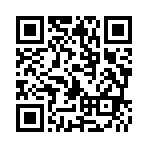 https://www.zoo-berlin.de/de/tickets Kinder StudentenErwachsene (взрослые)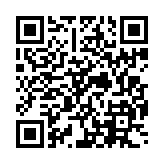 https://www.moscowzoo.ru/for-visitors/tickets/ Kinder StudentenErwachsene (взрослые)RichtigFalschDie Kinder möchten die Robbenfütterung sehen.Die Robbenfütterung ist um halb zwölf.Der Tierpfleger muss ein Robbenbaby füttern.Wann wurde der Berliner Zoo gegründet?Wie viele Tiere wohnen hier?Welche Tiere wohnen im Berliner Zoo?Was ist das Symbol des Zoos?Wie viele Menschen besuchen den Zoo jedes Jahr?Wann wurde der Moskauer Zoo gegründet?Wie viele Tiere wohnen hier?Welche Tiere wohnen im Moskauer Zoo?Was ist das Symbol des Zoos?Wie viele Menschen besuchen den Zoo jedes Jahr?AufgabePunkteMeine PunkteAufgabe 1. Wortschatz wiederholen23Aufgabe 2. Zuordnen20Aufgabe 3. Tickets kaufen 3Aufgabe 4. Hörverstehen, Fragen stellen6Aufgabe 5. Buchstaben sammeln, Wörter bilden3Aufgabe 6. Leseverstehen; Fragen stellen und beantworten10Aufgabe 7. Quiz8Insgesamt 68Meine Note (моя отметка)58 - 68 – „5“48 - 57 – „4“34 - 47 – „3“HaustiereWildtieredas Pferdder Hasedas Schweinder Bärder Hund der Fuchsdie Katzeder Wolfdie Kuhder Elefantdas Kaninchender Kameldie Schuldkröteder Affeder Papageidie Giraffeder Hamster das Kängurudas Meerschweinchender LöweBerliner ZooMoskauer ZooKinder 8 (4-15 Jahre) -Studenten 11-Erwachsene 16800 Rubel RichtigFalschDie Kinder möchten die Robbenfütterung sehen.+Die Robbenfütterung ist um halb zwölf.+Der Tierpfleger muss ein Robbenbaby füttern.+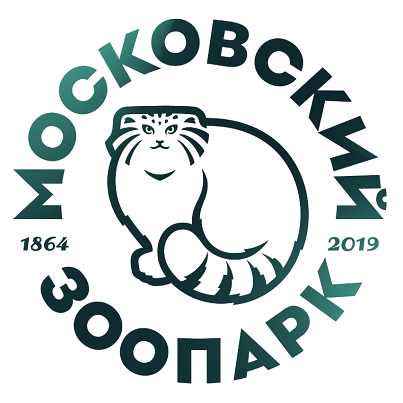 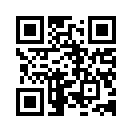 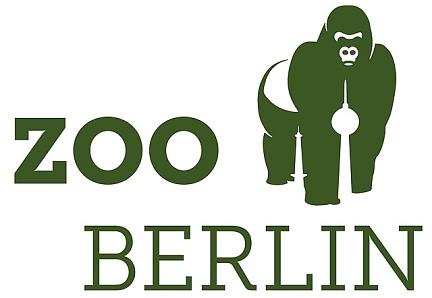 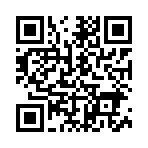 